ИТОГИ КОНКУРСА АККОР «ЛУЧШАЯ СЕМЕЙНАЯ МОЛОЧНАЯ ФЕРМА 2016 ГОДА»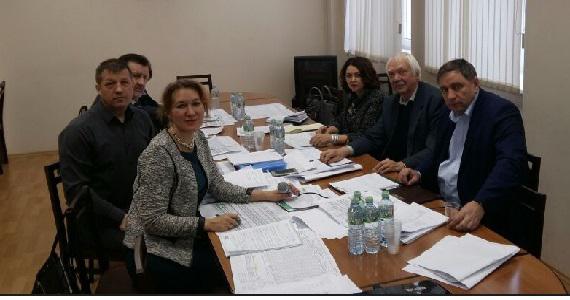 27 января 2017 года в Москве состоялось итоговое заседание Конкурсной комиссии конкурса АККОР «Лучшая семейная молочная ферма 2016». Документы на комиссию представили 32 КФХ из 12 регионов РФ, прошедшие региональный этап отбора.Победителями стали 16 хозяйств, получивших с 1 по 4 места в номинациях до 25, с 26 до 50, с 51 до 100, с 101 до 200 голов коров. Также были отмечены поощрительными призами дополнительно 3 хозяйства.Модератором заседания выступила заместитель директора АККОР Башмачникова О.В.В заседании приняли участие и отдали свои голоса за номинантов следующие эксперты и члены конкурсной комиссии:-Директор Института агарный проблем имени А.А.Никонова Петриков А.В;-Кандидат экономических наук, заведующий отделом экономических и организационных проблем развития отраслей сельского хозяйства, доцент Северо-Западного научно-исследовательского института экономики и организации сельского хозяйства  Суровцев В.Н.;-Доктор экономических наук, почетный Президент АККОР Башмачников В.Ф.,-Доктор экономических наук, начальник отдела ВИАПИ им. Никонова Сарайкин В.А.,-Генеральный директор Компании Капитал-Прок, эксперт молочного клуба АККОР Тананова С.Ю.,-Начальник отдела развития личных подсобных хозяйств и занятости сельского населения Департамента развития сельских территорий Минсельхоза РФ Калинин В.И.,-Начальник отдела молочного скотоводства и биотехнологии Департамента животноводства Минсельхоза  РФ Зернаева Л.А.,Оценка была проведена согласно Положению о конкурсе, утвержденном Президиумом Совета АККОР 3 различными методиками:1)​ Оценка хозяйств по 12 факторам с установлением весов отделом экономических организационных проблем развития отраслей сельского хозяйства Северо-Западного научно-исследовательского института экономики и организации сельского хозяйства.2)​ Оценка по 19 факторам с учетом их значимости, оцененной каждым членом конкурсной комиссии, проведенная экспертами ВИАПИ им. Никонова Сарайкиным В.А. и Петриковым А.В.3)​ Оценка экономических показателей – доход на 1 л молока, доход на 1 корову и доход на 1 работника (последнее рекомендовано Председателем молочного клуба АККОР Саяпиным А.В.), проделанная д.э.н. Башмачниковым В.Ф.В результате проделанной работы победителями стали:«Номинация до 25 голов»I.​ место. ИП Глава КФХ Галкина И.А., Алтайский крайII.​ место. КФХ Бондарева А.Ю., Свердловская областьIII.​ место. КФХ Мадарова И.У., Чеченская РеспубликаIV.​ место. КФХ Беляев Ю.В., Вологодская область«Номинация до 50 голов»I.​ ​ место. КФХ Дмитриева Р.П., Республика ТатарстанII.​ место. ИП Глава КФХ Вахитов В.А., Республика БашкортостанIII.​ место. ИП Глава КФХ Шляховой Е.В., Кабардино-Балкарская РеспубликаIV.​ место. ИП Глава КФХ Киричеков В.П., Волгоградская область«Номинация до 100 голов»I.​ место. КФХ Кубайкина А.В., Республика ТатарстанII.​ место. КФХ «Свободный труд» Булатова Р.Р., Московская областьIII.​ место ИП глава КФХ Сидоровой Н.Я., Краснодарский крайIV.​ место. ИП Глава КФХ Хачатурова Н.А., Краснодарский край«Номинация до 200 голов»   I. место КФХ Кудряшовой Т.Н., Московская областьII.​ место КФХ Латыповой М.М., Республика ТатарстанIII.​ место ИП Глава КФХ Быковой М.В., Оренбургская областьIV.​ место ИП Глава КФХ Поваров Ю.И., Алтайский крайОтдельные призы от конкурсной комиссии и спонсоров получили:1. КФХ Ляшенко О.А. с поголовьем 454 головы, Краснодарский край. Показатели на уровне 2-3 места, но не проходит в номинацию по размеру поголовья.2. Кобылья ферма на 40 голов КФХ Малаховой Е.В. Волгоградской области3. Козоводческая ферма КФХ Алиева М.К. Волгоградской областиНекоторые участники с достойными показателями не получили мест по причине вето со стороны кредитных и лизинговых организаций АО «Россельхозбанк» и АО «Росагролизинг», являющихся одними из спонсоров Конкурса.Победители получат следующие призы от спонсоров, которыми выступили АО «Россельхозбанк», АО «Росагролизинг», АО «Капитал-Прок», Компания «Колакс», ООО «Уралспецмаш», ООО «Навигатор -Новое машиностроение», Группа компаний Белагро. Генеральным спонсором выступил АО «Россельхозбанк».Призы:I места во всех номинациях – Ноутбук APPLE MacBookБ, зеркальный фотоаппарат Canon, грабли от ООО «Навигатор»*.  В номинации в 25 голов вместо фотоаппарата получит Дойную линию на 25 голов от компании «Уралспецмаш».II места во всех номинациях - Ноутбук-трансформер ASUS Zenbook Flip, зеркальный фотоаппарат.III места во всех номинациях - Зеркальный фотоаппарат, ноутбукIV места во всех номинациях - Планшеты с док станцией.Предусмотрены ценные призы по дополнительным номинациям.Кроме того, участники, не занявшие никаких мест получат за активность диплом участника конкурса и планшет Alcatel.*) Грабли колесно-пальцевые навесные RP4 для сгребания в валки свежескошенной или подавленной травы и переворачивания ее в прокосах или валках.